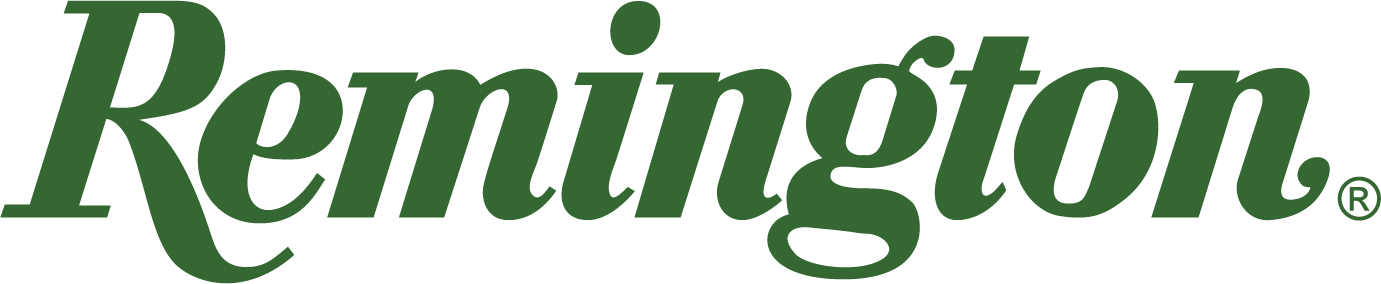 FOR IMMEDIATE RELEASE 		 		 Team Remington Takes Podium at Two Major Tournaments Lonoke, Arkansas – June 7, 2023 – Team Remington continues to rack up wins as trap shooting pro Zach Nannini won the Championship spot in the Singles Championship Event during the 2023 ATA US Open. Sporting clays phenom Todd Hitch also recently secured the HOA title in the main event at the NSCA’s Southeast Regional Sporting Clays Championship. Held at the historic Sparta, IL World Shooting and Recreational Complex, the US Open brings together trap shooters from across the nation for five days of intense competition. Big Green’s Nannini finished on top for the second year in a row, winning back-to-back champion victories in the Single’s Championship Event.No stranger to victory, Hitch took the top spot in the main event at the SE Regionals with a total score of 191, notching HOA wins in both the overall and Junior divisions. Team Remington competes and wins with Remington Premier shotshells. Top quality,  consistency and accuracy come standard when trap, skeet or sporting competitors shoot the iconic Premier STS and Premier Nitro families of ammunition.Find Remington ammunition at dealers nationwide and online. For more information on Remington ammunition and accessories, visit www.remington.com.Press Release Contacts: Maggie Dazzio and Jonathan HarlingRemington Public RelationsE-mail: remingtonammopr@murrayroadagency.comAbout RemingtonFrom muskets to modern day, generations of hunters and shooters have trusted Remington ammunition and accessories. Loaded in Lonoke, Arkansas by American workers, our wide array of pioneering sporting and hunting ammunition promises to get the job done every time the trigger is pulled. At Remington, we’re here for everyone who loads a round of ammo into a handgun, rifle, or shotgun. Founded in 1816, Remington and America have fought and won wars, put food on millions of tables and brought countless generations together at the range and in the field. We are proud of every round that rolls off our factory line. A brand of outdoor sports and recreation company Vista Outdoor, Remington is bringing a renewed focus to ammunition, innovation, and quality – all while staying true to Remington’s legendary heritage and stature as an American icon.